ENQUÊTE ALIMENTAIREDate : le ..../...../....Je vous remercie de bien vouloir compléter le formulaire comme demandé et de l’apporter le jour de la consultationIDENTIFICATION : Nom : ...........................................….	Prénom : ...................................................Date de naissance : ...........................	 	Nationalité (+ origine): . ............................................Sexe :  F / M		Poids : .......... kg	Taille : ............ cm	 IMC : ........... kg/m²Poids de forme : ……………kg.Adresse : .........................................................................................………...................Code postal + Ville :.................................................................................……..............Téléphone : ................................... e-mail : ...................................@..………...............Profession : …………………………	Sports : ………………………………………………Etat civil : ………………………….		Avec ou sans enfantsMédecin du sport :……………… 	Adresse : …………………………………………………….Nom du l’entraîneur/préparateur physique : …………………. Coordonnées : …………………...Quels sont vos motifs de consultation :........................................................................................................................................................................................................................................................................................................................................................Renseignements divers : (biffer les mentions inutiles)Allergies alimentaires : ......................................................................................................................................................................Interdits alimentaires : . ................................................................................................................................................................Mes plats préférés : ………………………………………………………………………………………………………………Les plats que je ne supporte pas : ……………………………………………………………………………………………….Manger est : un plaisir, une corvée ou simplement un besoinJe suis plutôt : 	Salé et/ou Sucré		Entrée et/ou dessert		Gourmet et/ou Gourmand	 	Gros/Moyen/Petit Mangeur 		Grignoteur : si oui quoi et moment de la journée : …………………………………………………………Je mange rapidement, moyennement vite, lentementQui prépare les repas ? ......................................................................................................................Qui fait les courses ?............................................Je vais au restaurant  		….x/mois ; au fast-food		….x/mois ; au snack		….x/mois ;à la sandwicherie 	….x/mois ; Invitations ou sorties	….x/mois ; Alcool/boissons alcoolisées	….x/mois ; GOUTS ET DEGOUTS ALIMENTAIRES :Description d’une journée classique de semaine et de week-endACTIVITES PHYSIQUES : notez le type de sport ou d’activité physique pratiqué, le type d’entraînement, la durée (nombre d’heure par séance) et la fréquence (nombre de jour par semaine):Enquête alimentaire sur 7 journéesComment compléter ce questionnaire alimentaire ?1.  Comment décrire l'alimentation ?Il faut indiquer :le type d’aliment ou de boisson (nom, marque, recette de la préparation)la quantité mangée ou bue (poids réel ou évalué en unité ménagère : cuillère à café rase ou bombée, cuillère à soupe rase ou bombée, tasse, bol, verre à eau, louche, .ou ¼ d’assiette, 1/3 d’assiette, ...)l’heure à laquelle où vous mangez et buvezle lieu où vous avez mangéVeillez à noter immédiatement tout ce que vous prenez (car on oublie rapidement) Vous pouvez également joindre les emballages des produits alimentaires utilisés.2. Complétez les documents ci-joints suivant l'exemple repris ci-dessous.Jour 1 : .......................................... Jour 2 : .......................................... Jour 3 : .......................................... Jour 4 : .......................................... Jour 5 : .......................................... Jour 6 : .......................................... Jour 7 : .......................................... 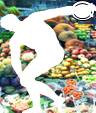 Serge PietersDiététicien Agréé, Nutrition du SportDiplôme d’Université en Nutrition du Sportif A.F. Creff (Paris)Conventionné ADEPS pour le Suivi des Sportifs de Haut NiveauGSM : ++ 32 (0) 476/609.653 – e-mail : pieters.consultation@gmail.comConsultations sur rendez-vousSamedi matin au Centre Sportif de Woluwe, avenue Mounier, 87 à BruxellesRDV : 02/764.16.50Mercredi après-midi à la FSM à Louvain-la-Neuve, place de Coubertin, 1RDV : 010/47.45.28Lundi après-midi: Charleroi Sport Santé, rue de Goutroux,  Monceaux S/SambreRDV 0476/609 653www.sergepieters.net 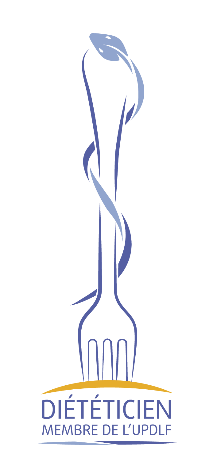 Ce que vous aimezCe que vous n'aimez pas..............................................................................................................................................................................................................................................................................................................................................................................................................................................................................................................................Boissons LégumesCruditésFruitsFéculents Produits laitiersViandes – volailles - œufsPoissonsMatières grassesDivers..............................................................................................................................................................................................................................................................................................................................................................................................................................................................................................................................ActivitésJour de Semaine Ou journée sans entraînement (h/jour)Journée de semaine avec entraînement(h/jour)Week-end(h/jour)AEn position couchée : Sommeil, sieste, repos allongéBEn position assise : repas, repos, transports, travail de bureau, TV, ... CEn position debout : Douche, cuisiner, vente, achats, travaux ménagers, petits déplacements, ...DFemme : marche, jardinage, gymnastique (loisir)Homme : activités professionnelles manuelles, debout d’intensité moyenne (industrie chimique, industrie des machines-outils, menuiserie...)EHommes : marche, jardinage, activités professionnelles d'intensité élevée (maçonnerie, plâtrerie, réparation auto...)FSport entraînement, activités professionnelles intenses (terrassement, travaux forestiers...)GSport compétitionTotal24 h24h24 hSportsLundiMardiMercrediJeudiVendrediSamediDimancheExemple 1 h muscu40% 1rm+ 30 min. cardio à 70% FCmax1h30Interval training10 km en 45 minutes à 80% FC maxSortie longue 2hQUE MANGEZ-VOUS ? QUELLES FRÉQUENCES ?	Les Boissons	Les Boissons	Les Boissons	Les Boissons	Les BoissonsEau (plate ou pétillante) 0.5 à 1L/j   1 à 2L/j   2-3L/j   plus, combien ? :..........................................Jus de fruits(frais ou en brique)   rien   1 verre/j   2 à 3 verres/j   plus, combien ? :..........................................Boissons sucrées (Limonades, sirop, soda, etc.) rien   1 verre/jour   2 à 3 verres/jour   plus, combien ? :..........................................Boisson sport : marque ? ………….. rien   0.5 à 1L/j   1 à 2L/j  Boissons light ou zéro rien   1 verre/jour   2 à 3 verres/jour   plus, combien ? :..........................................Boissons chaudes (infusions, thé, café, etc.) rien   1 tasse/jour   2 à 3 tasses/jour   plus, combien ? :..........................................Combien de morceaux de sucre utilisez-vous par tasse ?  aucun   1 morceau/tasse   2 morceaux par tasse   plus, combien ? :..........................................Mettez-vous du lait ?  écrémé   ½ écrémé   entier Vin rien   1 à 2 verres/j   plus de 3-4 verres/j plus, combien ? :..........................................Bière  rien   1 à 2 verres/j   3-4 verres/j   plus, combien ? .........................................Apéritifs   rien   1/semaine   1/jour  plus, combien ? :…………………………...Alcools forts rien   1/semaine   1/jour  plus, combien ? :…………………………...	Les Fruits et Légumes	Les Fruits et Légumes	Les Fruits et Légumes	Les Fruits et Légumes	Les Fruits et LégumesPotages ou jus de légumes midi et soir  1 fois par jour    1 jour sur deux  1 fois/semaine ou moinsCrudités (légumes crus) midi et soir  1 fois par jour    1 jour sur deux  1 fois/semaine ou moinsLégumes cuits   midi et soir  1 fois par jour    1 jour sur deux  1 fois/semaine ou moinsQuantités de légumes cuits ½ d’assiette  1/3d’assiette  ¼ d’assiette Fruits crus  2 fruits /jour 1 par jour   1 jour sur 2   1 fois/semaine ou moinsFruits cuits (conserve, compote, …)  2 fruits /jour 1 par jour   1 jour sur 2   1 fois/semaine ou moins	Les Féculents	Les Féculents	Les Féculents	Les Féculents	Les FéculentsConsommez-vous des féculents (pain, pâtes, riz, … complet ou multi-céréales   mi-gris blanc ou raffinéFéculents (riz, pâtes, pommes de terre)  à tous les repas   1 fois/jour   jamais  Autres : Quantités de féculents cuits ½ d’assiette  1/3d’assiette  ¼ d’assiette Combien consommez-vous de pain/jour  entre 6 à 9 tranches   de 3 à 6 tranches  moins de 3 tranches jamais ou plus de 9 tranches combien ? :..........................................	Les Produits laitiers	Les Produits laitiers	Les Produits laitiers	Les Produits laitiers	Les Produits laitiersBuvez-vous du lait ?Vache ou soja ? plus de 500 ml par jour   500 ml par jour  250 ml par jour  combien ? :..........................................Laitage (yaourt, fromage blanc)  2 portions par jour   1 portion par jour   Plus de 3 portions par jour  plus, combien ? :..........................................Fromages (ex. type : 1 camembert = 8 portions)  2 portions par jour   1 portion par jour   Plus de 3 portions par jour  plus, combien ? :..........................................	Les Viandes, volailles, poissons, œufs, produits végétariens, charcuteries	Les Viandes, volailles, poissons, œufs, produits végétariens, charcuteries	Les Viandes, volailles, poissons, œufs, produits végétariens, charcuteries	Les Viandes, volailles, poissons, œufs, produits végétariens, charcuteries	Les Viandes, volailles, poissons, œufs, produits végétariens, charcuteriesQuantité de viandes, volaille, poisson environ 150g par jour moins de 100g par jour plus de 300g par jour Combien ? ……………………………..Volailles 
(poulet, dinde, …) 2-3 fois/semaine 1 fois/semaine 4 à 5 fois/semaine Autre, précisez ? :..........................................Viandes blanches (porc, veau, lapin,…) 2-3 fois/semaine 1 fois/semaine 4 à 5 fois/semaine Autre, précisez ? :..........................................Viandes rouges (bœuf, agneau, mouton, …) 2-3 fois/semaine 1 fois/semaine 4 à 5 fois/semaine Autre, précisez ? :..........................................Poissons  2-3 fois/semaine 1 fois/semaine 4 à 5 fois/semaine Autre, précisez ? :..........................................Œufs   2-3 fois/semaine 1 fois/semaine 4 à 5 fois/semaine Autre, précisez ? :..........................................Produits reconstitués tels que viandes hachées (saucisse, boulettes, bolognaise, ou plats préparés lasagne, pizza, … 2-3 fois/semaine 1 fois/semaine 4 à 5 fois/semaine Autre, précisez ? :..........................................Légumes secs (lentilles, haricots secs (rouges, blancs,), pois chiches, etc.)  2-3 fois/semaine 1 fois/semaine 4 à 5 fois/semaine Autre, précisez ? :..........................................Produits pour végétariens (Quorn, Tofu, tempeh, seitan, …) 2-3 fois/semaine 1 fois/semaine 4 à 5 fois/semaine Autre, précisez ? :..........................................Charcuteries maigres (jambon, filet de dinde,…) 1 fois/jour   2 fois par jour  2 à 4 fois/sem.  Autre, précisez ? :..........................................Charcuteries grasses (saucisson, pâtés, salade de viande ou poulet ou crabe,…) 1 fois/jour   2 fois par jour  2 à 4 fois/sem.  Autre, précisez ? :..........................................	Les Matières Grasses	Les Matières Grasses	Les Matières Grasses	Les Matières Grasses	Les Matières GrassesPour le Pain minarine ou beurre allégé margarine  beurre   rienPour l’assaisonnement des Salades et Crudités huile : laquelle ? …………….. mayonnaise ou vinaigrette   crème rienPour la cuisson des Viandes, Volailles, Poissons  vapeur ou à l’eau au four ou grill à la matière grasseLaquelle : ……………… pas de matière grassePour la cuisson des Légumes  vapeur ou à l’eau au four  à la matière grasseLaquelle : ……………… pas de matière grasse	Les Occasionnels	Les Occasionnels	Les Occasionnels	Les Occasionnels	Les OccasionnelsFritures (frites, chips, beignets, etc.)  jamais   1fois/semaine   2 à 4 fois/semaine   plus, combien ? ................................................Entrée à base de feuilleté ou tartes ?  jamais   1fois/semaine   2 à 4 fois/semaine   plus, combien ?................................................Consommez-vous des desserts sucrés (pâtisseries, glaces, entremets) ?   jamais   1fois/semaine   2 à 4 fois/semaine   plus, combien ?................................................Consommez-vous des viennoiseries, croissants ?  jamais   1 fois/semaine   2 à 4 fois/semaine   plus, combien ? :..........................................Consommez-vous des produits sucrés (bonbons, chocolat, etc.) ?  jamais   1 fois/semaine   2 fois/semaine   plus, combien ? :..........................................	Divers 	Divers 	Divers 	Divers 	Divers Utilisez-vous des produits allégés OUI NON?  allégés en sucre   allégés en graisses allégés en alcoolConsommez-vous des produits BIO ? Toujours Souvent Parfois Rarement	Utilisez-vous des compléments pour sportifs ?	Utilisez-vous des compléments pour sportifs ?	Utilisez-vous des compléments pour sportifs ?	Utilisez-vous des compléments pour sportifs ?	Utilisez-vous des compléments pour sportifs ?Description du produit :Marque : Quantité par jour :FréquenceBoissons pour sportifProtéines, Acides aminés, gainersVitamines, minérauxBarre énergétiqueGels, Autres RenseignementsDescription et Quantité (évaluation précise) et mode de préparationPetit déjeunerPetit déjeunerLieu : 
Heure :..Assis, debout, en marchant, dans la voiture, autres:………...............J’ai mangé car : Faim, pas faim, gourmandise, habitude, autres :....pain beurreconfiturecacaoRenseignementsDescription et Quantité (évaluation précise) et mode de préparationPetit déjeunerPetit déjeunerLieu :Cuisine
Heure : 7h45...Assis, debout, en marchant, dans la voiture, autres:………...............J’ai mangé car : Faim, pas faim, gourmandise, habitude, autres :....2 tranches d'un petit pain de campagne blanc rond coupébeurre légèrement gratté sur chaque tranche1 cuillère à soupe bombée de confiture marque XXX - 4 fruits"1 tasse de 200 ml de lait entier + 1 sucre + 2 cuillers à café rases de Cacao en poudre de la marque xxxCollation(s) de la matinéeCollation(s) de la matinéeLieu : bois Heure : 10 h à 11h30Assis, debout, en marchant, dans la voiture, autres:………...............J’ai mangé car : Faim, pas faim, gourmandise, habitude, autres :....Entraînement :  allure moyenne 70% FC max en 1 heureSur toute la durée 1 gourde avec 200ml de jus de raisin et 300 ml d’eau. Prise de manière fractionnée toutes les 15 minutesRenseignementsDescription et Quantité (évaluation précise) et mode de préparationPetit déjeunerPetit déjeunerLieu :…………...…………………Heure : ...............................Assis, debout, en marchant, dans la voiture, autres:………...............J’ai mangé car : Faim, pas faim, gourmandise, habitude, autres :....Collation(s) de la matinéeCollation(s) de la matinéeLieu :…………...…………………Heure : ...............................Assis, debout, en marchant, dans la voiture, autres:………...............J’ai mangé car : Faim, pas faim, gourmandise, habitude, autres :....Repas de midiRepas de midiLieu :…………...…………………Heure : ...............................Assis, debout, en marchant, dans la voiture, autres:………...............J’ai mangé car : Faim, pas faim, gourmandise, habitude, autres :....Collation(s) de l’après-midiCollation(s) de l’après-midiLieu :…………...…………………Heure : ...............................Assis, debout, en marchant, dans la voiture, autres:………...............J’ai mangé car : Faim, pas faim, gourmandise, habitude, autres :....Repas en soiréeRepas en soiréeLieu :…………...…………………Heure : ...............................Assis, debout, en marchant, dans la voiture, autres:………...............J’ai mangé car : Faim, pas faim, gourmandise, habitude, autres :....Collation(s) en soirée ou la nuitCollation(s) en soirée ou la nuitLieu :…………...…………………Heure : ...............................Assis, debout, en marchant, dans la voiture, autres:………...............J’ai mangé car : Faim, pas faim, gourmandise, habitude, autres :....RenseignementsDescription et Quantité (évaluation précise) et mode de préparationPetit déjeunerPetit déjeunerLieu :…………...…………………Heure : ...............................Assis, debout, en marchant, dans la voiture, autres:………...............J’ai mangé car : Faim, pas faim, gourmandise, habitude, autres :....Collation(s) de la matinéeCollation(s) de la matinéeLieu :…………...…………………Heure : ...............................Assis, debout, en marchant, dans la voiture, autres:………...............J’ai mangé car : Faim, pas faim, gourmandise, habitude, autres :....Repas de midiRepas de midiLieu :…………...…………………Heure : ...............................Assis, debout, en marchant, dans la voiture, autres:………...............J’ai mangé car : Faim, pas faim, gourmandise, habitude, autres :....Collation(s) de l’après-midiCollation(s) de l’après-midiLieu :…………...…………………Heure : ...............................Assis, debout, en marchant, dans la voiture, autres:………...............J’ai mangé car : Faim, pas faim, gourmandise, habitude, autres :....Repas en soiréeRepas en soiréeLieu :…………...…………………Heure : ...............................Assis, debout, en marchant, dans la voiture, autres:………...............J’ai mangé car : Faim, pas faim, gourmandise, habitude, autres :....Collation(s) en soirée ou la nuitCollation(s) en soirée ou la nuitLieu :…………...…………………Heure : ...............................Assis, debout, en marchant, dans la voiture, autres:………...............J’ai mangé car : Faim, pas faim, gourmandise, habitude, autres :....RenseignementsDescription et Quantité (évaluation précise) et mode de préparationPetit déjeunerPetit déjeunerLieu :…………...…………………Heure : ...............................Assis, debout, en marchant, dans la voiture, autres:………...............J’ai mangé car : Faim, pas faim, gourmandise, habitude, autres :....Collation(s) de la matinéeCollation(s) de la matinéeLieu :…………...…………………Heure : ...............................Assis, debout, en marchant, dans la voiture, autres:………...............J’ai mangé car : Faim, pas faim, gourmandise, habitude, autres :....Repas de midiRepas de midiLieu :…………...…………………Heure : ...............................Assis, debout, en marchant, dans la voiture, autres:………...............J’ai mangé car : Faim, pas faim, gourmandise, habitude, autres :....Collation(s) de l’après-midiCollation(s) de l’après-midiLieu :…………...…………………Heure : ...............................Assis, debout, en marchant, dans la voiture, autres:………...............J’ai mangé car : Faim, pas faim, gourmandise, habitude, autres :....Repas en soiréeRepas en soiréeLieu :…………...…………………Heure : ...............................Assis, debout, en marchant, dans la voiture, autres:………...............J’ai mangé car : Faim, pas faim, gourmandise, habitude, autres :....Collation(s) en soirée ou la nuitCollation(s) en soirée ou la nuitLieu :…………...…………………Heure : ...............................Assis, debout, en marchant, dans la voiture, autres:………...............J’ai mangé car : Faim, pas faim, gourmandise, habitude, autres :....RenseignementsDescription et Quantité (évaluation précise) et mode de préparationPetit déjeunerPetit déjeunerLieu :…………...…………………Heure : ...............................Assis, debout, en marchant, dans la voiture, autres:………...............J’ai mangé car : Faim, pas faim, gourmandise, habitude, autres :....Collation(s) de la matinéeCollation(s) de la matinéeLieu :…………...…………………Heure : ...............................Assis, debout, en marchant, dans la voiture, autres:………...............J’ai mangé car : Faim, pas faim, gourmandise, habitude, autres :....Repas de midiRepas de midiLieu :…………...…………………Heure : ...............................Assis, debout, en marchant, dans la voiture, autres:………...............J’ai mangé car : Faim, pas faim, gourmandise, habitude, autres :....Collation(s) de l’après-midiCollation(s) de l’après-midiLieu :…………...…………………Heure : ...............................Assis, debout, en marchant, dans la voiture, autres:………...............J’ai mangé car : Faim, pas faim, gourmandise, habitude, autres :....Repas en soiréeRepas en soiréeLieu :…………...…………………Heure : ...............................Assis, debout, en marchant, dans la voiture, autres:………...............J’ai mangé car : Faim, pas faim, gourmandise, habitude, autres :....Collation(s) en soirée ou la nuitCollation(s) en soirée ou la nuitLieu :…………...…………………Heure : ...............................Assis, debout, en marchant, dans la voiture, autres:………...............J’ai mangé car : Faim, pas faim, gourmandise, habitude, autres :....RenseignementsDescription et Quantité (évaluation précise) et mode de préparationPetit déjeunerPetit déjeunerLieu :…………...…………………Heure : ...............................Assis, debout, en marchant, dans la voiture, autres:………...............J’ai mangé car : Faim, pas faim, gourmandise, habitude, autres :....Collation(s) de la matinéeCollation(s) de la matinéeLieu :…………...…………………Heure : ...............................Assis, debout, en marchant, dans la voiture, autres:………...............J’ai mangé car : Faim, pas faim, gourmandise, habitude, autres :....Repas de midiRepas de midiLieu :…………...…………………Heure : ...............................Assis, debout, en marchant, dans la voiture, autres:………...............J’ai mangé car : Faim, pas faim, gourmandise, habitude, autres :....Collation(s) de l’après-midiCollation(s) de l’après-midiLieu :…………...…………………Heure : ...............................Assis, debout, en marchant, dans la voiture, autres:………...............J’ai mangé car : Faim, pas faim, gourmandise, habitude, autres :....Repas en soiréeRepas en soiréeLieu :…………...…………………Heure : ...............................Assis, debout, en marchant, dans la voiture, autres:………...............J’ai mangé car : Faim, pas faim, gourmandise, habitude, autres :....Collation(s) en soirée ou la nuitCollation(s) en soirée ou la nuitLieu :…………...…………………Heure : ...............................Assis, debout, en marchant, dans la voiture, autres:………...............J’ai mangé car : Faim, pas faim, gourmandise, habitude, autres :....RenseignementsDescription et Quantité (évaluation précise) et mode de préparationPetit déjeunerPetit déjeunerLieu :…………...…………………Heure : ...............................Assis, debout, en marchant, dans la voiture, autres:………...............J’ai mangé car : Faim, pas faim, gourmandise, habitude, autres :....Collation(s) de la matinéeCollation(s) de la matinéeLieu :…………...…………………Heure : ...............................Assis, debout, en marchant, dans la voiture, autres:………...............J’ai mangé car : Faim, pas faim, gourmandise, habitude, autres :....Repas de midiRepas de midiLieu :…………...…………………Heure : ...............................Assis, debout, en marchant, dans la voiture, autres:………...............J’ai mangé car : Faim, pas faim, gourmandise, habitude, autres :....Collation(s) de l’après-midiCollation(s) de l’après-midiLieu :…………...…………………Heure : ...............................Assis, debout, en marchant, dans la voiture, autres:………...............J’ai mangé car : Faim, pas faim, gourmandise, habitude, autres :....Repas en soiréeRepas en soiréeLieu :…………...…………………Heure : ...............................Assis, debout, en marchant, dans la voiture, autres:………...............J’ai mangé car : Faim, pas faim, gourmandise, habitude, autres :....Collation(s) en soirée ou la nuitCollation(s) en soirée ou la nuitLieu :…………...…………………Heure : ...............................Assis, debout, en marchant, dans la voiture, autres:………...............J’ai mangé car : Faim, pas faim, gourmandise, habitude, autres :....RenseignementsDescription et Quantité (évaluation précise) et mode de préparationPetit déjeunerPetit déjeunerLieu :…………...…………………Heure : ...............................Assis, debout, en marchant, dans la voiture, autres:………...............J’ai mangé car : Faim, pas faim, gourmandise, habitude, autres :....Collation(s) de la matinéeCollation(s) de la matinéeLieu :…………...…………………Heure : ...............................Assis, debout, en marchant, dans la voiture, autres:………...............J’ai mangé car : Faim, pas faim, gourmandise, habitude, autres :....Repas de midiRepas de midiLieu :…………...…………………Heure : ...............................Assis, debout, en marchant, dans la voiture, autres:………...............J’ai mangé car : Faim, pas faim, gourmandise, habitude, autres :....Collation(s) de l’après-midiCollation(s) de l’après-midiLieu :…………...…………………Heure : ...............................Assis, debout, en marchant, dans la voiture, autres:………...............J’ai mangé car : Faim, pas faim, gourmandise, habitude, autres :....Repas en soiréeRepas en soiréeLieu :…………...…………………Heure : ...............................Assis, debout, en marchant, dans la voiture, autres:………...............J’ai mangé car : Faim, pas faim, gourmandise, habitude, autres :....Collation(s) en soirée ou la nuitCollation(s) en soirée ou la nuitLieu :…………...…………………Heure : ...............................Assis, debout, en marchant, dans la voiture, autres:………...............J’ai mangé car : Faim, pas faim, gourmandise, habitude, autres :....